УТВЕРЖДАЮПриказ директора колледжа от 25.05.2021 г. № 119/1РАБОЧАЯ ПРОГРАММа УЧЕБНОЙ ДИСЦИПЛИНЫОП.03 Электротехника и электроникапрограмма подготовки специалистов среднего звенасреднего профессионального образования по специальности 23.02.07 Техническое обслуживание и ремонт двигателей, систем и агрегатов автомобилей2021 г. СОДЕРЖАНИЕОБЩАЯ ХАРАКТЕРИСТИКА РАБОЧЕЙ ПРОГРАММЫ УЧЕБНОЙ ДИСЦИПЛИНЫ………………………………………………………………..4СТРУКТУРА И СОДЕРЖАНИЕ РАБОЧЕЙ  ПРОГРАММЫ  УЧЕБНОЙ ДИСЦИПЛИНЫ…………………………………………………………….…5УСЛОВИЯ РЕАЛИЗАЦИИ РАБОЧЕЙ ПРОГРАММЫ УЧЕБНОЙ ДИСЦИПЛИНЫ………………………………………………………………13КОНТРОЛЬ И ОЦЕНКА РЕЗУЛЬТАТОВ ОСВОЕНИЯ ПРОГРАММЫ  УЧЕБНОЙ ДИСЦИПЛИНЫ…………………………………………………141. ОБЩАЯ ХАРАКТЕРИСТИКА РАБОЧЕЙ ПРОГРАММЫ УЧЕБНОЙ ДИСЦИПЛИНЫ ОП. 03 ЭЛЕКТРОТЕХНИКА И ЭЛЕКТРОНИКА1.1. Место дисциплины в структуре основной профессиональной образовательной программы:Учебная дисциплина входит в математический и общий естественнонаучный и профессиональный циклы как общепрофессиональная дисциплина.Связь с другими учебными дисциплинами: Математика, Физика.Связь с профессиональными модулями и МДК :ПМ.01 Техническое обслуживание и ремонт автотранспорта:МДК.01.03 Технологические процессы технического обслуживания и ремонта автомобилей.МДК.01.04 Техническое обслуживание и ремонт автомобильных двигателей.МДК.01.06 Техническое обслуживание и ремонт шасси автомобилей.МДК.01.07 Ремонт кузовов автомобилей.ПМ.02 Организация процессов по техническому обслуживанию и ремонту автотранспортных средств:МДК.02.01 Техническая документация.ПМ.03 Организация процессов модернизации и модификации автотранспортных средств.МДК.03.02 Организация работ по модернизации автотранспортных средств.МДК.03.03 Тюнинг автомобилей.1.2. Цель и планируемые результаты освоения дисциплины:2.СТРУКТУРА И СОДЕРЖАНИЕ РАБОЧЕЙ ПРОГРАММЫ  УЧЕБНОЙ ДИСЦИПЛИНЫ2.1. Объем учебной дисциплины и виды учебной работыСамостоятельная работа в рамках образовательной программы планируется образовательной организацией с соответствии с требованиями ФГОС СПО в пределах объема учебной дисциплины в количестве часов, необходимом для выполнения заданий самостоятельной работы обучающихся, предусмотренных тематическим планом и содержанием учебной дисциплины.2.2. Тематический план и содержание учебной дисциплины ОП.03. Электротехника и электроника3. УСЛОВИЯ РЕАЛИЗАЦИИ ПРОГРАММЫ УЧЕБНОЙ ДИСЦИПЛИНЫ3.1.	Для реализации программы учебной дисциплины должны быть предусмотрены следующие специальные помещения:Лаборатория «Электротехники и электроники», оснащенная необходимым для реализации программы учебной дисциплины оборудованием, приведенным в п 6.1.2.1 примерной программы по данной профессии (специальности).3.2. Информационное обеспечение реализации программыДля реализации программы библиотечный фонд образовательной организации должен иметь печатные и/или электронные образовательные и информационные ресурсы, рекомендуемых для использования в образовательном процессе3.2.1. Печатные изданияНемцов М.В. Электротехника и электроника: учебник/ М.В. Немцов, М.Л. Немцова, – М.: Издательство Академия, 2013. – 480 с.Гальперин, М.В. Электротехника и электроника: учебник / М.В. Гальперин. - М.: Фо-рум, НИЦ ИНФРА-М, 2013. - 480 c.Синдеев, Ю.Г. Электротехника с основами электроники: учебник/ Ю.Г. Синдеев. - Ростов н/Д.: Феникс, 2014. – 368 с.  Кацман, М.М. Сборник задач по электрическим машинам: учебное пособие/ М.М. Кацман. – М.: ИЦ Академия, 2013. – 160 с.3.2.2. Электронные издания (электронные ресурсы)Информационно-коммуникационные технологии в образовании // система федеральных образовательных порталов [Электронный ресурс]-режим доступа http://www.ict.edu.ruКниги и журналы по электротехнике и электронике [Электронный ресурс]-режим доступа http://www.masterelectronic.ruШкола для электрика. Все секреты мастерства[Электронный ресурс]-режим доступа http://www.electrical.info/electrotechru3.2.3. Дополнительные источникиБерезкина Т. Ф. Задачник по общей электротехнике с основами электроники: учебное пособие / Т. Ф. Березкина, Н. Г. Гусев, В. В. Масленников. - Москва: Высшая школа, 2001. – 391 с.Федорченко А.Л.   Электротехника   с   основами   электроники:   учебник/   А.Л.Федорченко, Ю.Г. Синдеев. - М.: Дашков и К, 2009. – 200 с.Задачник по электротехнике: учебное пособие/ П.Н. Новиков, В.Я. Кауфман, О.В.Толчеев и др. – М.: Высшая школа, 1998. – 336с.Обозначения буквенно-цифровые в электрических схемах- ГОСТ 2.710-81.Правила выполнения электрических схем – ГОСТ 2.702-75КОНТРОЛЬ И ОЦЕНКА РЕЗУЛЬТАТОВ ОСВОЕНИЯ ПРГРАММЫ УЧЕБНОЙДИСЦИПЛИНЫ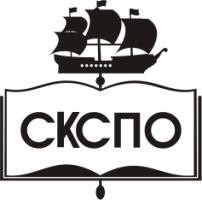 государственное автономное профессиональное образовательное учреждение Самарской области«Самарский колледж сервиса производственного оборудования имени Героя Российской ФедерацииЕ.В. Золотухина»Код ПК, ОКУменияЗнанияКод ПК, ОКУменияЗнанияКод ПК, ОКУменияЗнанияОК 01 - ОК 07; ОК09, ОК 10ПК 1.1ПК 2.1 -2.3Пользоваться электроизмерительнымиПриборамиПроизводить проверку электронных иэлектрических элементов автомобиляПроизводить подбор элементов электрических цепей и электронных схемМетоды расчета и измеренияосновных параметров электрических, магнитных и электронных цепей.Компоненты автомобильныхэлектронных устройств.Методы электрических измеренийУстройство и принцип действияэлектрических машин.ОК 01 - ОК 07; ОК09, ОК 10ПК 1.1ПК 2.1 -2.3Пользоваться электроизмерительнымиПриборамиПроизводить проверку электронных иэлектрических элементов автомобиляПроизводить подбор элементов электрических цепей и электронных схемМетоды расчета и измеренияосновных параметров электрических, магнитных и электронных цепей.Компоненты автомобильныхэлектронных устройств.Методы электрических измеренийУстройство и принцип действияэлектрических машин.ОК 01 - ОК 07; ОК09, ОК 10ПК 1.1ПК 2.1 -2.3Пользоваться электроизмерительнымиПриборамиПроизводить проверку электронных иэлектрических элементов автомобиляПроизводить подбор элементов электрических цепей и электронных схемМетоды расчета и измеренияосновных параметров электрических, магнитных и электронных цепей.Компоненты автомобильныхэлектронных устройств.Методы электрических измеренийУстройство и принцип действияэлектрических машин.ОК 01 - ОК 07; ОК09, ОК 10ПК 1.1ПК 2.1 -2.3Пользоваться электроизмерительнымиПриборамиПроизводить проверку электронных иэлектрических элементов автомобиляПроизводить подбор элементов электрических цепей и электронных схемМетоды расчета и измеренияосновных параметров электрических, магнитных и электронных цепей.Компоненты автомобильныхэлектронных устройств.Методы электрических измеренийУстройство и принцип действияэлектрических машин.ОК 01 - ОК 07; ОК09, ОК 10ПК 1.1ПК 2.1 -2.3Пользоваться электроизмерительнымиПриборамиПроизводить проверку электронных иэлектрических элементов автомобиляПроизводить подбор элементов электрических цепей и электронных схемМетоды расчета и измеренияосновных параметров электрических, магнитных и электронных цепей.Компоненты автомобильныхэлектронных устройств.Методы электрических измеренийУстройство и принцип действияэлектрических машин.ОК 01 - ОК 07; ОК09, ОК 10ПК 1.1ПК 2.1 -2.3Пользоваться электроизмерительнымиПриборамиПроизводить проверку электронных иэлектрических элементов автомобиляПроизводить подбор элементов электрических цепей и электронных схемМетоды расчета и измеренияосновных параметров электрических, магнитных и электронных цепей.Компоненты автомобильныхэлектронных устройств.Методы электрических измеренийУстройство и принцип действияэлектрических машин.ОК 01 - ОК 07; ОК09, ОК 10ПК 1.1ПК 2.1 -2.3Пользоваться электроизмерительнымиПриборамиПроизводить проверку электронных иэлектрических элементов автомобиляПроизводить подбор элементов электрических цепей и электронных схемМетоды расчета и измеренияосновных параметров электрических, магнитных и электронных цепей.Компоненты автомобильныхэлектронных устройств.Методы электрических измеренийУстройство и принцип действияэлектрических машин.ОК 01 - ОК 07; ОК09, ОК 10ПК 1.1ПК 2.1 -2.3Пользоваться электроизмерительнымиПриборамиПроизводить проверку электронных иэлектрических элементов автомобиляПроизводить подбор элементов электрических цепей и электронных схемМетоды расчета и измеренияосновных параметров электрических, магнитных и электронных цепей.Компоненты автомобильныхэлектронных устройств.Методы электрических измеренийУстройство и принцип действияэлектрических машин.ОК 01 - ОК 07; ОК09, ОК 10ПК 1.1ПК 2.1 -2.3Пользоваться электроизмерительнымиПриборамиПроизводить проверку электронных иэлектрических элементов автомобиляПроизводить подбор элементов электрических цепей и электронных схемМетоды расчета и измеренияосновных параметров электрических, магнитных и электронных цепей.Компоненты автомобильныхэлектронных устройств.Методы электрических измеренийУстройство и принцип действияэлектрических машин.ОК 01 - ОК 07; ОК09, ОК 10ПК 1.1ПК 2.1 -2.3Пользоваться электроизмерительнымиПриборамиПроизводить проверку электронных иэлектрических элементов автомобиляПроизводить подбор элементов электрических цепей и электронных схемМетоды расчета и измеренияосновных параметров электрических, магнитных и электронных цепей.Компоненты автомобильныхэлектронных устройств.Методы электрических измеренийУстройство и принцип действияэлектрических машин.ОК 01 - ОК 07; ОК09, ОК 10ПК 1.1ПК 2.1 -2.3Пользоваться электроизмерительнымиПриборамиПроизводить проверку электронных иэлектрических элементов автомобиляПроизводить подбор элементов электрических цепей и электронных схемМетоды расчета и измеренияосновных параметров электрических, магнитных и электронных цепей.Компоненты автомобильныхэлектронных устройств.Методы электрических измеренийУстройство и принцип действияэлектрических машин.ОК 01 - ОК 07; ОК09, ОК 10ПК 1.1ПК 2.1 -2.3Пользоваться электроизмерительнымиПриборамиПроизводить проверку электронных иэлектрических элементов автомобиляПроизводить подбор элементов электрических цепей и электронных схемМетоды расчета и измеренияосновных параметров электрических, магнитных и электронных цепей.Компоненты автомобильныхэлектронных устройств.Методы электрических измеренийУстройство и принцип действияэлектрических машин.ОК 01 - ОК 07; ОК09, ОК 10ПК 1.1ПК 2.1 -2.3Пользоваться электроизмерительнымиПриборамиПроизводить проверку электронных иэлектрических элементов автомобиляПроизводить подбор элементов электрических цепей и электронных схемМетоды расчета и измеренияосновных параметров электрических, магнитных и электронных цепей.Компоненты автомобильныхэлектронных устройств.Методы электрических измеренийУстройство и принцип действияэлектрических машин.ОК 01 - ОК 07; ОК09, ОК 10ПК 1.1ПК 2.1 -2.3Пользоваться электроизмерительнымиПриборамиПроизводить проверку электронных иэлектрических элементов автомобиляПроизводить подбор элементов электрических цепей и электронных схемМетоды расчета и измеренияосновных параметров электрических, магнитных и электронных цепей.Компоненты автомобильныхэлектронных устройств.Методы электрических измеренийУстройство и принцип действияэлектрических машин.Вид учебной работыОбъем часовОбъем образовательной программы104в том числе:теоретическое обучение58практические занятия40Самостоятельная работа 12Промежуточная аттестация Диф. зачет2Наименованиеразделов и темСодержание учебного материала и формы организации деятельности обучающихсяОбъемв ча-сахКоды компетенций, формированию которых способствует элемент программыРаздел 1.Тема 1.1.Электрическое полеСодержание учебного материала2ОК 01 - ОК 07; ОК 09,ОК 10ПК 1.1              ПК 2.1 -2.3Раздел 1.Тема 1.1.Электрическое полеПонятие об электрическом поле. Основные характеристики электрического поля.Проводники и диэлектрики в электрическом поле. Устройство и назначение конденсаторов. Ёмкость конденсатора. Соединение конденсаторов.2ОК 01 - ОК 07; ОК 09,ОК 10ПК 1.1              ПК 2.1 -2.3Тема 1.2.Электрическиецепи постоянно-го тока.Содержание учебного материала5ОК 01 - ОК 07; ОК 09,ПК 1.1ПК 2.1 -2.3Тема 1.2.Электрическиецепи постоянно-го тока.Элементы электрической цепи. Электрический ток. Физические основы работы источника ЭДС. Закон Ома для участка и полной цепи. Электрическое сопротивление и электрическая проводимость. Зависимость сопротивления от температуры. Работа и мощность электрического тока. Преобразование электрической энергии в тепловую. Токовая нагрузка проводов и защита их от перегрузок. Соединения приѐмников электроэнергии. Законы Кирхгофа.ОК 01 - ОК 07; ОК 09,ПК 1.1ПК 2.1 -2.3Тема 1.2.Электрическиецепи постоянно-го тока.Лабораторная работа №1Опытное подтверждение закона Ома.2ОК 01 - ОК 07; ОК 09,ПК 1.1ПК 2.1 -2.3Тема 1.2.Электрическиецепи постоянно-го тока.Лабораторная работа №2 Изучение смешанного соединения резисторов.2ОК 01 - ОК 07; ОК 09,ПК 1.1ПК 2.1 -2.3Тема 1.2.Электрическиецепи постоянно-го тока.Лабораторная работа №3 Определение электрической мощности и работы электрического тока.2ОК 01 - ОК 07; ОК 09,ПК 1.1ПК 2.1 -2.3Тема 1.2.Электрическиецепи постоянно-го тока.Лабораторная работа №3 Определение электрической мощности и работы электрического тока.ОК 01 - ОК 07; ОК 09,ПК 1.1ПК 2.1 -2.3Тема 1.2.Электрическиецепи постоянно-го тока.Лабораторная работа №4 Определение коэффициента полезного действия цепи2ОК 01 - ОК 07; ОК 09,ПК 1.1ПК 2.1 -2.3Тема 1.2.Электрическиецепи постоянно-го тока.постоянного тока.ОК 01 - ОК 07; ОК 09,ПК 1.1ПК 2.1 -2.3Тема 1.2.Электрическиецепи постоянно-го тока.Практическая работа №1 Расчет цепей постоянного тока.2ОК 01 - ОК 07; ОК 09,ПК 1.1ПК 2.1 -2.3Тема 1.3.Электромагнетизм.Тема 1.3.Электромагнетизм.Содержание учебного материалаСодержание учебного материала66ОК 10ПК 1.1                 ПК 2.1 -2.3Тема 1.3.Электромагнетизм.Тема 1.3.Электромагнетизм.Основные параметры магнитного поля. Магнитные материалы. Гистерезис. Применение ферромагнитных материалов. Действие магнитного поля на проводник с током. Закон Ампера. Электромагниты и их применение. Закон электромагнитной индукции. Правило Ленца. Самоиндукция. Индуктивность. Взаимная индукция. Использование закона электромагнитной индукции и явления взаимоиндукции в электротехнических устройствах.Основные параметры магнитного поля. Магнитные материалы. Гистерезис. Применение ферромагнитных материалов. Действие магнитного поля на проводник с током. Закон Ампера. Электромагниты и их применение. Закон электромагнитной индукции. Правило Ленца. Самоиндукция. Индуктивность. Взаимная индукция. Использование закона электромагнитной индукции и явления взаимоиндукции в электротехнических устройствах.ОК 10ПК 1.1                 ПК 2.1 -2.3Тема 1.4.Электрическиецепи однофазно-го переменноготока.Тема 1.4.Электрическиецепи однофазно-го переменноготока.Содержание учебного материалаСодержание учебного материала66ОК 10ПК 1.1                 ПК 2.1 -2.3Тема 1.4.Электрическиецепи однофазно-го переменноготока.Тема 1.4.Электрическиецепи однофазно-го переменноготока.Синусоидальный переменный ток. Параметры и форма представления переменныхЭДС, напряжения, тока, магнитного потока. Получение переменной ЭДС. Электрические процессы в простейших электрических цепях с активным, индуктивным и ѐмкостным элементами. Закон Ома для этих цепей. Векторные диаграммы. Неразветвлѐнные цепи переменного тока с активным, индуктивным и ѐмкостным элементами. Резонанс напряжений. Активная, реактивная и полная мощности в цепи переменного тока. Разветвлѐнные цепи переменного тока с активным, индуктивным иѐмкостным элементами. Резонанс токов. Коэффициент мощности и способы его повышения.Синусоидальный переменный ток. Параметры и форма представления переменныхЭДС, напряжения, тока, магнитного потока. Получение переменной ЭДС. Электрические процессы в простейших электрических цепях с активным, индуктивным и ѐмкостным элементами. Закон Ома для этих цепей. Векторные диаграммы. Неразветвлѐнные цепи переменного тока с активным, индуктивным и ѐмкостным элементами. Резонанс напряжений. Активная, реактивная и полная мощности в цепи переменного тока. Разветвлѐнные цепи переменного тока с активным, индуктивным иѐмкостным элементами. Резонанс токов. Коэффициент мощности и способы его повышения.ОК 10ПК 1.1ПК 2.1 -2.3ОК 01 - ОК 07; ОК 09,Тема 1.4.Электрическиецепи однофазно-го переменноготока.Тема 1.4.Электрическиецепи однофазно-го переменноготока.Лабораторные работыЛабораторные работы88Тема 1.4.Электрическиецепи однофазно-го переменноготока.Тема 1.4.Электрическиецепи однофазно-го переменноготока.№5 Исследование последовательного и параллельного соединения конденсаторов.№5 Исследование последовательного и параллельного соединения конденсаторов.22Тема 1.4.Электрическиецепи однофазно-го переменноготока.Тема 1.4.Электрическиецепи однофазно-го переменноготока.№6 Исследование последовательного и параллельного соединения катушек индуктивности№6 Исследование последовательного и параллельного соединения катушек индуктивности22Тема 1.4.Электрическиецепи однофазно-го переменноготока.Тема 1.4.Электрическиецепи однофазно-го переменноготока.№6 Исследование последовательного и параллельного соединения катушек индуктивности№6 Исследование последовательного и параллельного соединения катушек индуктивностиТема 1.4.Электрическиецепи однофазно-го переменноготока.Тема 1.4.Электрическиецепи однофазно-го переменноготока.№7 Исследование неразветвленной цепи переменного тока. Резонанс напряжений.№7 Исследование неразветвленной цепи переменного тока. Резонанс напряжений.22Тема 1.4.Электрическиецепи однофазно-го переменноготока.Тема 1.4.Электрическиецепи однофазно-го переменноготока.№8 Исследование разветвленной цепи переменного тока. Резонанс токов.№8 Исследование разветвленной цепи переменного тока. Резонанс токов.22Тема 1.5.Электрическиецепи трѐхфазно-го переменноготока.Тема 1.5.Электрическиецепи трѐхфазно-го переменноготока.Содержание учебного материалаСодержание учебного материала88ОК 01 - ОК 07; ОК 09,ОК 10ПК 1.1                    ПК 2.1 -2.3Тема 1.5.Электрическиецепи трѐхфазно-го переменноготока.Тема 1.5.Электрическиецепи трѐхфазно-го переменноготока.Основные элементы трѐхфазной системы. Получение трѐхфазной ЭДС. Соединениеобмоток генератора и потребителя трѐхфазного тока «звездой». Основные расчѐтные уравнения. Соотношения между линейными и фазными величинами. Симметричная и несимметричная нагрузки. Нейтральный провод. Соединение обмоток генератора  и потребителя трёхфазного тока «треугольником». Соотношения между линейными и фазными величинами. Симметричная и несимметричная нагрузки. Мощность трёхфазной системы. Расчёт трёхфазной цепи при симметричной нагрузке-Основные элементы трѐхфазной системы. Получение трѐхфазной ЭДС. Соединениеобмоток генератора и потребителя трѐхфазного тока «звездой». Основные расчѐтные уравнения. Соотношения между линейными и фазными величинами. Симметричная и несимметричная нагрузки. Нейтральный провод. Соединение обмоток генератора  и потребителя трёхфазного тока «треугольником». Соотношения между линейными и фазными величинами. Симметричная и несимметричная нагрузки. Мощность трёхфазной системы. Расчёт трёхфазной цепи при симметричной нагрузке-ОК 01 - ОК 07; ОК 09,ОК 10ПК 1.1                    ПК 2.1 -2.3Тема 1.5.Электрическиецепи трѐхфазно-го переменноготока.Тема 1.5.Электрическиецепи трѐхфазно-го переменноготока.Основные элементы трѐхфазной системы. Получение трѐхфазной ЭДС. Соединениеобмоток генератора и потребителя трѐхфазного тока «звездой». Основные расчѐтные уравнения. Соотношения между линейными и фазными величинами. Симметричная и несимметричная нагрузки. Нейтральный провод. Соединение обмоток генератора  и потребителя трёхфазного тока «треугольником». Соотношения между линейными и фазными величинами. Симметричная и несимметричная нагрузки. Мощность трёхфазной системы. Расчёт трёхфазной цепи при симметричной нагрузке-Основные элементы трѐхфазной системы. Получение трѐхфазной ЭДС. Соединениеобмоток генератора и потребителя трѐхфазного тока «звездой». Основные расчѐтные уравнения. Соотношения между линейными и фазными величинами. Симметричная и несимметричная нагрузки. Нейтральный провод. Соединение обмоток генератора  и потребителя трёхфазного тока «треугольником». Соотношения между линейными и фазными величинами. Симметричная и несимметричная нагрузки. Мощность трёхфазной системы. Расчёт трёхфазной цепи при симметричной нагрузке-Лабораторные работыЛабораторные работы66№9 Исследование цепи трѐхфазного переменного тока соединенной «звездой».№9 Исследование цепи трѐхфазного переменного тока соединенной «звездой».22№10 Исследование цепи трѐхфазного переменного тока соединенной «треугольником».№10 Исследование цепи трѐхфазного переменного тока соединенной «треугольником».22№10 Исследование цепи трѐхфазного переменного тока соединенной «треугольником».№10 Исследование цепи трѐхфазного переменного тока соединенной «треугольником».№11 Определение активной, реактивной и полной мощности.№11 Определение активной, реактивной и полной мощности.22Содержание учебного материалаСодержание учебного материала66ОК 01 - ОК 07; ОК 09,ОК 10ПК 1.1                    ПК 2.1 -2.3ОК 01 - ОК 07; ОК 09,ОК 10ПК 1.1                    ПК 2.1 -2.3ОК 01 - ОК 07; ОК 09,ОК 10ПК 1.1                    ПК 2.1 -2.3Тема 1.6.Электрическиеизмерения иэлектроизмерительные приборы.Прямые и косвенные измерения. Классификация электроизмерительных приборов.Класс точности электроизмерительных приборов. Погрешности измерений. Измерение напряжения и тока. Расширение пределов измерения вольтметров и амперметров. Измерение мощности и энергии. Схемы включения ваттметров. Индукционные счѐтчики. Измерение электрического сопротивления постоянному току. Использование электрических методов для измерения неэлектрических величин при эксплуатации и обслуживании автомобилей.Прямые и косвенные измерения. Классификация электроизмерительных приборов.Класс точности электроизмерительных приборов. Погрешности измерений. Измерение напряжения и тока. Расширение пределов измерения вольтметров и амперметров. Измерение мощности и энергии. Схемы включения ваттметров. Индукционные счѐтчики. Измерение электрического сопротивления постоянному току. Использование электрических методов для измерения неэлектрических величин при эксплуатации и обслуживании автомобилей.ОК 01 - ОК 07; ОК 09,ОК 10ПК 1.1                    ПК 2.1 -2.3ОК 01 - ОК 07; ОК 09,ОК 10ПК 1.1                    ПК 2.1 -2.3ОК 01 - ОК 07; ОК 09,ОК 10ПК 1.1                    ПК 2.1 -2.3Тема 1.6.Электрическиеизмерения иэлектроизмерительные приборы.Лабораторные работыЛабораторные работы22Тема 1.6.Электрическиеизмерения иэлектроизмерительные приборы.№12 Измерение сопротивления методом вольтметра и амперметра.№12 Измерение сопротивления методом вольтметра и амперметра.22Тема 1.6.Электрическиеизмерения иэлектроизмерительные приборы.Самостоятельная работа обучающихся Решение задач. Подготовка к лабораторным работам.Самостоятельная работа обучающихся Решение задач. Подготовка к лабораторным работам.22Тема 1.7.Трансформаторы.Содержание учебного материалаСодержание учебного материала33ОК 01 - ОК 07; ОК 09,ОК 10ПК 1.1               ПК 2.1 -2.3ОК 01 - ОК 07; ОК 09,ОК 10ПК 1.1               ПК 2.1 -2.3ОК 01 - ОК 07; ОК 09,ОК 10ПК 1.1               ПК 2.1 -2.3Тема 1.7.Трансформаторы.Назначение, классификация и применение трансформаторов. Устройство и принципдействия однофазного трансформатора. Электрическая схема однофазного транс-форматора. Режимы работы трансформатора. Коэффициент полезного действиятрансформатора. Трѐхфазные трансформаторы. Трансформаторы специального назначения (сварочные, измерительные, автотрансформаторы).Назначение, классификация и применение трансформаторов. Устройство и принципдействия однофазного трансформатора. Электрическая схема однофазного транс-форматора. Режимы работы трансформатора. Коэффициент полезного действиятрансформатора. Трѐхфазные трансформаторы. Трансформаторы специального назначения (сварочные, измерительные, автотрансформаторы).ОК 01 - ОК 07; ОК 09,ОК 10ПК 1.1               ПК 2.1 -2.3ОК 01 - ОК 07; ОК 09,ОК 10ПК 1.1               ПК 2.1 -2.3ОК 01 - ОК 07; ОК 09,ОК 10ПК 1.1               ПК 2.1 -2.3Тема 1.7.Трансформаторы.Лабораторные работыЛабораторные работы44Тема 1.7.Трансформаторы.№13 Исследование работы однофазного трансформатора.№13 Исследование работы однофазного трансформатора.22Тема 1.7.Трансформаторы.№14 Определение коэффициента трансформации.№14 Определение коэффициента трансформации.22Тема 1.8.Электрическиемашины переменного тока.Содержание учебного материалаСодержание учебного материала33ОК 01 - ОК 07; ОК 09,ОК 10ПК 1.1                 ПК 2.1 -2.3ОК 01 - ОК 07; ОК 09,ОК 10ПК 1.1                 ПК 2.1 -2.3ОК 01 - ОК 07; ОК 09,ОК 10ПК 1.1                 ПК 2.1 -2.3Тема 1.8.Электрическиемашины переменного тока.Назначение, классификация и область применения машин переменного тока. Вращающееся магнитное поле. Устройство и принцип действия трѐхфазного асинхронного электродвигателя.Пуск в ход, регулирование частоты вращения и  реверс асинхронного электродвигателя. Характеристики асинхронного двигателя. КПД асинхронного электродвигателя. Однофазные асинхронные электродвигатели. Синхронный электродвигатель.Назначение, классификация и область применения машин переменного тока. Вращающееся магнитное поле. Устройство и принцип действия трѐхфазного асинхронного электродвигателя.Пуск в ход, регулирование частоты вращения и  реверс асинхронного электродвигателя. Характеристики асинхронного двигателя. КПД асинхронного электродвигателя. Однофазные асинхронные электродвигатели. Синхронный электродвигатель.ОК 01 - ОК 07; ОК 09,ОК 10ПК 1.1                 ПК 2.1 -2.3ОК 01 - ОК 07; ОК 09,ОК 10ПК 1.1                 ПК 2.1 -2.3ОК 01 - ОК 07; ОК 09,ОК 10ПК 1.1                 ПК 2.1 -2.3Тема 1.8.Электрическиемашины переменного тока.Лабораторные работыЛабораторные работы22ОК 01 - ОК 07; ОК 09,ОК 10ПК 1.1                 ПК 2.1 -2.3ОК 01 - ОК 07; ОК 09,ОК 10ПК 1.1                 ПК 2.1 -2.3ОК 01 - ОК 07; ОК 09,ОК 10ПК 1.1                 ПК 2.1 -2.3Тема 1.8.Электрическиемашины переменного тока.№15 Пуск в ход и снятие рабочих характеристик трѐхфазного асинхронного двигателя.№15 Пуск в ход и снятие рабочих характеристик трѐхфазного асинхронного двигателя.22Тема 1.9.Электрическиемашины постоянного тока.Содержание учебного материалаСодержание учебного материала33ОК 01 - ОК 07; ОК 09,ОК 10ПК 1.1                ПК 2.1 -2.3ОК 01 - ОК 07; ОК 09,ОК 10ПК 1.1                ПК 2.1 -2.3ОК 01 - ОК 07; ОК 09,ОК 10ПК 1.1                ПК 2.1 -2.3Тема 1.9.Электрическиемашины постоянного тока.Устройство и принцип действия машин постоянного тока. Обратимость. ЭДС и реакция якоря. Генераторы постоянного тока: классификация, схемы включения обмотки возбуждения, характеристики. Пуск в ход, регулирование частоты вращения, реверсирование и торможение. КПД машин постоянного тока. Применение машин постоянного тока в электроснабжении автомобилей.Устройство и принцип действия машин постоянного тока. Обратимость. ЭДС и реакция якоря. Генераторы постоянного тока: классификация, схемы включения обмотки возбуждения, характеристики. Пуск в ход, регулирование частоты вращения, реверсирование и торможение. КПД машин постоянного тока. Применение машин постоянного тока в электроснабжении автомобилей.ОК 01 - ОК 07; ОК 09,ОК 10ПК 1.1                ПК 2.1 -2.3ОК 01 - ОК 07; ОК 09,ОК 10ПК 1.1                ПК 2.1 -2.3ОК 01 - ОК 07; ОК 09,ОК 10ПК 1.1                ПК 2.1 -2.3Тема 1.9.Электрическиемашины постоянного тока.Лабораторные работыЛабораторные работы22ОК 01 - ОК 07; ОК 09,ОК 10ПК 1.1                ПК 2.1 -2.3ОК 01 - ОК 07; ОК 09,ОК 10ПК 1.1                ПК 2.1 -2.3ОК 01 - ОК 07; ОК 09,ОК 10ПК 1.1                ПК 2.1 -2.3Тема 1.9.Электрическиемашины постоянного тока.№16. Испытание двигателя постоянного тока.№16. Испытание двигателя постоянного тока.22ОК 01 - ОК 07; ОК 09,ОК 10ПК 1.1                ПК 2.1 -2.3ОК 01 - ОК 07; ОК 09,ОК 10ПК 1.1                ПК 2.1 -2.3ОК 01 - ОК 07; ОК 09,ОК 10ПК 1.1                ПК 2.1 -2.3Тема 1.10.Основы электропривода.Содержание учебного материалаСодержание учебного материала22ОК 01 - ОК 07; ОК 09,ОК 10ПК 1.1                ПК 2.1 -2.3ОК 01 - ОК 07; ОК 09,ОК 10ПК 1.1                ПК 2.1 -2.3ОК 01 - ОК 07; ОК 09,ОК 10ПК 1.1                ПК 2.1 -2.3Тема 1.10.Основы электропривода.Классификация электроприводов. Режимы работы электроприводов. Определениемощности при продолжительном и повторно – кратковременном режимах работы.Пускорегулирующая и защитная аппаратура. Релейно-контактные системы управления электродвигателей. Применение релейно-контактных систем управления электродвигателей для управления машинами и механизмами в процессе технического обслуживания автомобилей.Классификация электроприводов. Режимы работы электроприводов. Определениемощности при продолжительном и повторно – кратковременном режимах работы.Пускорегулирующая и защитная аппаратура. Релейно-контактные системы управления электродвигателей. Применение релейно-контактных систем управления электродвигателей для управления машинами и механизмами в процессе технического обслуживания автомобилей.ОК 01 - ОК 07; ОК 09,ОК 10ПК 1.1                ПК 2.1 -2.3ОК 01 - ОК 07; ОК 09,ОК 10ПК 1.1                ПК 2.1 -2.3ОК 01 - ОК 07; ОК 09,ОК 10ПК 1.1                ПК 2.1 -2.3Тема 1.11.Передача и распределение электрической энергии.Содержание учебного материалаСодержание учебного материала22ОК 01 - ОК 07; ОК 09,ОК 10ПК 1.1ПК 2.1 -2.3ОК 01 - ОК 07; ОК 09,ОК 10ПК 1.1ПК 2.1 -2.3ОК 01 - ОК 07; ОК 09,ОК 10ПК 1.1ПК 2.1 -2.3Тема 1.11.Передача и распределение электрической энергии.Схемы электроснабжения промышленных предприятий. Трансформаторные под-станции. Распределительные пункты. Электрические сети промышленных предприятий. Провода и кабели. Заземление. Учѐт и контроль потребления электроэнергии. Компенсация реактивной мощности. Контроль электроизоляции. Электробезопасность при производстве работ по техническому обслуживанию и ремонту автомобилей.Схемы электроснабжения промышленных предприятий. Трансформаторные под-станции. Распределительные пункты. Электрические сети промышленных предприятий. Провода и кабели. Заземление. Учѐт и контроль потребления электроэнергии. Компенсация реактивной мощности. Контроль электроизоляции. Электробезопасность при производстве работ по техническому обслуживанию и ремонту автомобилей.ОК 01 - ОК 07; ОК 09,ОК 10ПК 1.1ПК 2.1 -2.3ОК 01 - ОК 07; ОК 09,ОК 10ПК 1.1ПК 2.1 -2.3ОК 01 - ОК 07; ОК 09,ОК 10ПК 1.1ПК 2.1 -2.3Тема 2.1.Физические основы электроники.Содержание учебного материалаСодержание учебного материала22ОК 01 - ОК 07; ОК 09,ОК 10ПК 1.1ОК 01 - ОК 07; ОК 09,ОК 10ПК 1.1ОК 01 - ОК 07; ОК 09,ОК 10ПК 1.1Тема 2.1.Физические основы электроники.Электропроводность полупроводников. Свойства p-n перехода. Виды пробоя.Электропроводность полупроводников. Свойства p-n перехода. Виды пробоя.ОК 01 - ОК 07; ОК 09,ОК 10ПК 1.1ОК 01 - ОК 07; ОК 09,ОК 10ПК 1.1ОК 01 - ОК 07; ОК 09,ОК 10ПК 1.1Тема 2.2.Полупроводниковые приборы.Содержание учебного материалаСодержание учебного материала22ПК 2.1 -2.3ОК 01 - ОК 07; ОК 09,ОК 10ПК 1.1ПК 2.1 -2.3ПК 2.1 -2.3ОК 01 - ОК 07; ОК 09,ОК 10ПК 1.1ПК 2.1 -2.3ПК 2.1 -2.3ОК 01 - ОК 07; ОК 09,ОК 10ПК 1.1ПК 2.1 -2.3Тема 2.2.Полупроводниковые приборы.Условные обозначения, устройства, принцип действия, вольтамперные характеристики, параметры, маркировка и применение выпрямительных диодов и стабилитронов. Условные обозначения, устройство, принцип действия, схемы включения, характеристики, параметры, маркировка биполярных и полевых транзисторов. Тиристоры.Условные обозначения, устройства, принцип действия, вольтамперные характеристики, параметры, маркировка и применение выпрямительных диодов и стабилитронов. Условные обозначения, устройство, принцип действия, схемы включения, характеристики, параметры, маркировка биполярных и полевых транзисторов. Тиристоры.ПК 2.1 -2.3ОК 01 - ОК 07; ОК 09,ОК 10ПК 1.1ПК 2.1 -2.3ПК 2.1 -2.3ОК 01 - ОК 07; ОК 09,ОК 10ПК 1.1ПК 2.1 -2.3ПК 2.1 -2.3ОК 01 - ОК 07; ОК 09,ОК 10ПК 1.1ПК 2.1 -2.3Тема 2.2.Полупроводниковые приборы.Лабораторные работыЛабораторные работы22ПК 2.1 -2.3ОК 01 - ОК 07; ОК 09,ОК 10ПК 1.1ПК 2.1 -2.3ПК 2.1 -2.3ОК 01 - ОК 07; ОК 09,ОК 10ПК 1.1ПК 2.1 -2.3ПК 2.1 -2.3ОК 01 - ОК 07; ОК 09,ОК 10ПК 1.1ПК 2.1 -2.3Тема 2.2.Полупроводниковые приборы.№17 Исследование двухполупериодного выпрямителя.№17 Исследование двухполупериодного выпрямителя.22ПК 2.1 -2.3ОК 01 - ОК 07; ОК 09,ОК 10ПК 1.1ПК 2.1 -2.3ПК 2.1 -2.3ОК 01 - ОК 07; ОК 09,ОК 10ПК 1.1ПК 2.1 -2.3ПК 2.1 -2.3ОК 01 - ОК 07; ОК 09,ОК 10ПК 1.1ПК 2.1 -2.3Тема 2.3.Интегральныесхемы микроэлектроники.Содержание учебного материалаСодержание учебного материала11ОК 01 - ОК 07; ОК 09,ОК 10ПК 1.1               ПК 2.1 -2.3ОК 01 - ОК 07; ОК 09,ОК 10ПК 1.1               ПК 2.1 -2.3ОК 01 - ОК 07; ОК 09,ОК 10ПК 1.1               ПК 2.1 -2.3Тема 2.3.Интегральныесхемы микроэлектроники.Интегральные схемы микроэлектроники. Гибридные, тонкоплѐночные полупроводниковые интегральные микросхемы. Технология изготовления микросхем. Соединение элементов и оформление микросхем. Классификация, маркировка и применение микросхем.Интегральные схемы микроэлектроники. Гибридные, тонкоплѐночные полупроводниковые интегральные микросхемы. Технология изготовления микросхем. Соединение элементов и оформление микросхем. Классификация, маркировка и применение микросхем.ОК 01 - ОК 07; ОК 09,ОК 10ПК 1.1               ПК 2.1 -2.3ОК 01 - ОК 07; ОК 09,ОК 10ПК 1.1               ПК 2.1 -2.3ОК 01 - ОК 07; ОК 09,ОК 10ПК 1.1               ПК 2.1 -2.3Тема 2.4.Электронныевыпрямители истабилизаторы.Содержание учебного материалаСодержание учебного материала22ОК 01 - ОК 07; ОК 09,ОК 10ПК 1.1                ПК 2.1 -2.3ОК 01 - ОК 07; ОК 09,ОК 10ПК 1.1                ПК 2.1 -2.3ОК 01 - ОК 07; ОК 09,ОК 10ПК 1.1                ПК 2.1 -2.3Тема 2.4.Электронныевыпрямители истабилизаторы.Назначение, классификация, обобщѐнная структурная схема выпрямителей. Одно-фазные и трехфазные выпрямители. Назначение и  виды сглаживающих фильтров.Стабилизаторы напряжения и тока, их назначение, принципиальные схемы, принцип действия, коэффициент стабилизации.Назначение, классификация, обобщѐнная структурная схема выпрямителей. Одно-фазные и трехфазные выпрямители. Назначение и  виды сглаживающих фильтров.Стабилизаторы напряжения и тока, их назначение, принципиальные схемы, принцип действия, коэффициент стабилизации.ОК 01 - ОК 07; ОК 09,ОК 10ПК 1.1                ПК 2.1 -2.3ОК 01 - ОК 07; ОК 09,ОК 10ПК 1.1                ПК 2.1 -2.3ОК 01 - ОК 07; ОК 09,ОК 10ПК 1.1                ПК 2.1 -2.3Тема 2.4.Электронныевыпрямители истабилизаторы.Практические занятияПрактические занятия22Тема 2.4.Электронныевыпрямители истабилизаторы.  №2 Расчѐт параметров и составление схем различных типов выпрямителей  №2 Расчѐт параметров и составление схем различных типов выпрямителей22Тема 2.5.Электронныеусилители..Содержание учебного материалаСодержание учебного материала22ОК 01 - ОК 07; ОК 09,ОК 10ПК 1.1ПК 2.1 -2.3ОК 01 - ОК 07; ОК 09,ОК 10ПК 1.1ПК 2.1 -2.3ОК 01 - ОК 07; ОК 09,ОК 10ПК 1.1ПК 2.1 -2.3Тема 2.5.Электронныеусилители..Назначение и классификация электронных усилителей. Принцип действия полупроводникового каскада с биполярным транзистором по схеме ОЭ. Построение графиков напряжения и токов цепи нагрузки. Многокаскадные транзисторные усилители. Усилители постоянного тока, импульсные и избирательные усилители.Назначение и классификация электронных усилителей. Принцип действия полупроводникового каскада с биполярным транзистором по схеме ОЭ. Построение графиков напряжения и токов цепи нагрузки. Многокаскадные транзисторные усилители. Усилители постоянного тока, импульсные и избирательные усилители.ОК 01 - ОК 07; ОК 09,ОК 10ПК 1.1ПК 2.1 -2.3ОК 01 - ОК 07; ОК 09,ОК 10ПК 1.1ПК 2.1 -2.3ОК 01 - ОК 07; ОК 09,ОК 10ПК 1.1ПК 2.1 -2.3Тема 2.5.Электронныеусилители..В том числе практических занятийВ том числе практических занятий22Тема 2.5.Электронныеусилители..№3 Определение рабочей точки на линии нагрузки и построение графиков напряжения и тока в цепи нагрузки усилительного каскада.№3 Определение рабочей точки на линии нагрузки и построение графиков напряжения и тока в цепи нагрузки усилительного каскада.22Тема 2.6.Электронные генераторы и из-мерительныеприборы.Содержание учебного материалаСодержание учебного материала11ОК 01 - ОК 07; ОК 09,ПК 1.1ПК 2.1 -2.3ОК 01 - ОК 07; ОК 09,ПК 1.1ПК 2.1 -2.3ОК 01 - ОК 07; ОК 09,ПК 1.1ПК 2.1 -2.3Тема 2.6.Электронные генераторы и из-мерительныеприборы.Условия возникновения незатухающих колебаний в электрической цепи. Электронные генераторы типа RC и LC. Мультивибраторы. Триггеры. Электронные измерительные приборы. Электронный вольтметр.Условия возникновения незатухающих колебаний в электрической цепи. Электронные генераторы типа RC и LC. Мультивибраторы. Триггеры. Электронные измерительные приборы. Электронный вольтметр.ОК 01 - ОК 07; ОК 09,ПК 1.1ПК 2.1 -2.3ОК 01 - ОК 07; ОК 09,ПК 1.1ПК 2.1 -2.3ОК 01 - ОК 07; ОК 09,ПК 1.1ПК 2.1 -2.3Тема 2.7.Электронныеустройства автоматики и вычислительнойтехники.Содержание учебного материалаСодержание учебного материала11ОК 01 - ОК 07; ОК 09,ОК 10ПК 1.1                ПК 2.1 -2.3ОК 01 - ОК 07; ОК 09,ОК 10ПК 1.1                ПК 2.1 -2.3ОК 01 - ОК 07; ОК 09,ОК 10ПК 1.1                ПК 2.1 -2.3Тема 2.7.Электронныеустройства автоматики и вычислительнойтехники.Электронные устройства автоматики и вычислительной техники. Принцип действия,особенности и функциональные возможности электронных реле, логических элементов, регистров, дешифраторов, сумматоров.Электронные устройства автоматики и вычислительной техники. Принцип действия,особенности и функциональные возможности электронных реле, логических элементов, регистров, дешифраторов, сумматоров.ОК 01 - ОК 07; ОК 09,ОК 10ПК 1.1                ПК 2.1 -2.3ОК 01 - ОК 07; ОК 09,ОК 10ПК 1.1                ПК 2.1 -2.3ОК 01 - ОК 07; ОК 09,ОК 10ПК 1.1                ПК 2.1 -2.3Тема 2.7.Электронныеустройства автоматики и вычислительнойтехники.Электронные устройства автоматики и вычислительной техники. Принцип действия,особенности и функциональные возможности электронных реле, логических элементов, регистров, дешифраторов, сумматоров.Электронные устройства автоматики и вычислительной техники. Принцип действия,особенности и функциональные возможности электронных реле, логических элементов, регистров, дешифраторов, сумматоров.ОК 01 - ОК 07; ОК 09,ОК 10ПК 1.1                ПК 2.1 -2.3ОК 01 - ОК 07; ОК 09,ОК 10ПК 1.1                ПК 2.1 -2.3ОК 01 - ОК 07; ОК 09,ОК 10ПК 1.1                ПК 2.1 -2.3Тема 2.8.Микропроцессоры и микро-ЭВМСодержание учебного материалаСодержание учебного материала11ОК 01 - ОК 07; ОК 09,ОК 10ПК 1.1                 ПК 2.1 -2.3ОК 01 - ОК 07; ОК 09,ОК 10ПК 1.1                 ПК 2.1 -2.3ОК 01 - ОК 07; ОК 09,ОК 10ПК 1.1                 ПК 2.1 -2.3Тема 2.8.Микропроцессоры и микро-ЭВММесто в структуре вычислительной техники микропроцессоров и микро-ЭВМ. Применение микропроцессоров и микро-ЭВМ для комплексной автоматизации управления производством, в информационно-измерительных системах, в технологическом оборудовании. Архитектура и функции микропроцессоров.Место в структуре вычислительной техники микропроцессоров и микро-ЭВМ. Применение микропроцессоров и микро-ЭВМ для комплексной автоматизации управления производством, в информационно-измерительных системах, в технологическом оборудовании. Архитектура и функции микропроцессоров.ОК 01 - ОК 07; ОК 09,ОК 10ПК 1.1                 ПК 2.1 -2.3ОК 01 - ОК 07; ОК 09,ОК 10ПК 1.1                 ПК 2.1 -2.3ОК 01 - ОК 07; ОК 09,ОК 10ПК 1.1                 ПК 2.1 -2.3Тема 2.8.Микропроцессоры и микро-ЭВМПромежуточная аттестация Диф. зачёт Промежуточная аттестация Диф. зачёт 22ОК 01 - ОК 07; ОК 09,ОК 10ПК 1.1                 ПК 2.1 -2.3ОК 01 - ОК 07; ОК 09,ОК 10ПК 1.1                 ПК 2.1 -2.3ОК 01 - ОК 07; ОК 09,ОК 10ПК 1.1                 ПК 2.1 -2.3Тема 2.8.Микропроцессоры и микро-ЭВМВсегоВсего104104ОК 01 - ОК 07; ОК 09,ОК 10ПК 1.1                 ПК 2.1 -2.3ОК 01 - ОК 07; ОК 09,ОК 10ПК 1.1                 ПК 2.1 -2.3ОК 01 - ОК 07; ОК 09,ОК 10ПК 1.1                 ПК 2.1 -2.3Результаты обученияКритерии оценкиМетоды оценкиРезультаты обученияКритерии оценкиМетоды оценкиМетоды расчета и измерения основных пара-метров электрических,магнитных и электронных цепей.Демонстрировать знание порядка расчета и измерения основных параметров электрических, магнитных и электронныхцепей.Экспертная оценка результатовдеятельности обучающихся привыполнении и защите практических и лабораторных работ, тестирования, контрольных и других видов текущего контроля.Методы расчета и измерения основных пара-метров электрических,магнитных и электронных цепей.Демонстрировать знание порядка расчета и измерения основных параметров электрических, магнитных и электронныхцепей.Экспертная оценка результатовдеятельности обучающихся привыполнении и защите практических и лабораторных работ, тестирования, контрольных и других видов текущего контроля.Методы расчета и измерения основных пара-метров электрических,магнитных и электронных цепей.Демонстрировать знание порядка расчета и измерения основных параметров электрических, магнитных и электронныхцепей.Экспертная оценка результатовдеятельности обучающихся привыполнении и защите практических и лабораторных работ, тестирования, контрольных и других видов текущего контроля.Методы расчета и измерения основных пара-метров электрических,магнитных и электронных цепей.Демонстрировать знание порядка расчета и измерения основных параметров электрических, магнитных и электронныхцепей.Экспертная оценка результатовдеятельности обучающихся привыполнении и защите практических и лабораторных работ, тестирования, контрольных и других видов текущего контроля.Методы расчета и измерения основных пара-метров электрических,магнитных и электронных цепей.Демонстрировать знание порядка расчета и измерения основных параметров электрических, магнитных и электронныхцепей.Экспертная оценка результатовдеятельности обучающихся привыполнении и защите практических и лабораторных работ, тестирования, контрольных и других видов текущего контроля.Методы расчета и измерения основных пара-метров электрических,магнитных и электронных цепей.Демонстрировать знание порядка расчета и измерения основных параметров электрических, магнитных и электронныхцепей.Экспертная оценка результатовдеятельности обучающихся привыполнении и защите практических и лабораторных работ, тестирования, контрольных и других видов текущего контроля.Методы расчета и измерения основных пара-метров электрических,магнитных и электронных цепей.Демонстрировать знание порядка расчета и измерения основных параметров электрических, магнитных и электронныхцепей.Экспертная оценка результатовдеятельности обучающихся привыполнении и защите практических и лабораторных работ, тестирования, контрольных и других видов текущего контроля.Компоненты автомобильных электронныхУстройств.Демонстрироватьзнание мест расположения, основных параметров и состава основных автомобильныхэлектронных устройств.Экспертная оценка результатовдеятельности обучающихся привыполнении и защите практических и лабораторных работ, тестирования, контрольных и других видов текущего контроля.Компоненты автомобильных электронныхУстройств.Демонстрироватьзнание мест расположения, основных параметров и состава основных автомобильныхэлектронных устройств.Экспертная оценка результатовдеятельности обучающихся привыполнении и защите практических и лабораторных работ, тестирования, контрольных и других видов текущего контроля.Компоненты автомобильных электронныхУстройств.Демонстрироватьзнание мест расположения, основных параметров и состава основных автомобильныхэлектронных устройств.Экспертная оценка результатовдеятельности обучающихся привыполнении и защите практических и лабораторных работ, тестирования, контрольных и других видов текущего контроля.Компоненты автомобильных электронныхУстройств.Демонстрироватьзнание мест расположения, основных параметров и состава основных автомобильныхэлектронных устройств.Экспертная оценка результатовдеятельности обучающихся привыполнении и защите практических и лабораторных работ, тестирования, контрольных и других видов текущего контроля.Компоненты автомобильных электронныхУстройств.Демонстрироватьзнание мест расположения, основных параметров и состава основных автомобильныхэлектронных устройств.Экспертная оценка результатовдеятельности обучающихся привыполнении и защите практических и лабораторных работ, тестирования, контрольных и других видов текущего контроля.Компоненты автомобильных электронныхУстройств.Демонстрироватьзнание мест расположения, основных параметров и состава основных автомобильныхэлектронных устройств.Экспертная оценка результатовдеятельности обучающихся привыполнении и защите практических и лабораторных работ, тестирования, контрольных и других видов текущего контроля.Компоненты автомобильных электронныхУстройств.Демонстрироватьзнание мест расположения, основных параметров и состава основных автомобильныхэлектронных устройств.Экспертная оценка результатовдеятельности обучающихся привыполнении и защите практических и лабораторных работ, тестирования, контрольных и других видов текущего контроля.Компоненты автомобильных электронныхУстройств.Демонстрироватьзнание мест расположения, основных параметров и состава основных автомобильныхэлектронных устройств.Экспертная оценка результатовдеятельности обучающихся привыполнении и защите практических и лабораторных работ, тестирования, контрольных и других видов текущего контроля.Компоненты автомобильных электронныхУстройств.Демонстрироватьзнание мест расположения, основных параметров и состава основных автомобильныхэлектронных устройств.Экспертная оценка результатовдеятельности обучающихся привыполнении и защите практических и лабораторных работ, тестирования, контрольных и других видов текущего контроля.Методы электрическихИзмерений.Демонстрировать знание со-временных методы измерений всоответствии с заданием.Экспертная оценка результатовдеятельности обучающихся привыполнении и защите практических и лабораторных работ, тестирования, контрольных и других видов текущего контроля.Методы электрическихИзмерений.Демонстрировать знание со-временных методы измерений всоответствии с заданием.Экспертная оценка результатовдеятельности обучающихся привыполнении и защите практических и лабораторных работ, тестирования, контрольных и других видов текущего контроля.Методы электрическихИзмерений.Демонстрировать знание со-временных методы измерений всоответствии с заданием.Экспертная оценка результатовдеятельности обучающихся привыполнении и защите практических и лабораторных работ, тестирования, контрольных и других видов текущего контроля.Методы электрическихИзмерений.Демонстрировать знание со-временных методы измерений всоответствии с заданием.Экспертная оценка результатовдеятельности обучающихся привыполнении и защите практических и лабораторных работ, тестирования, контрольных и других видов текущего контроля.Методы электрическихИзмерений.Демонстрировать знание со-временных методы измерений всоответствии с заданием.Экспертная оценка результатовдеятельности обучающихся привыполнении и защите практических и лабораторных работ, тестирования, контрольных и других видов текущего контроля.Методы электрическихИзмерений.Демонстрировать знание со-временных методы измерений всоответствии с заданием.Экспертная оценка результатовдеятельности обучающихся привыполнении и защите практических и лабораторных работ, тестирования, контрольных и других видов текущего контроля.Методы электрическихИзмерений.Демонстрировать знание со-временных методы измерений всоответствии с заданием.Экспертная оценка результатовдеятельности обучающихся привыполнении и защите практических и лабораторных работ, тестирования, контрольных и других видов текущего контроля.Устройство и принципдействия электрическихмашин.Демонстрироватьзнание устройства  и  принципа  действия электрических машин.Экспертная оценка результатовдеятельности обучающихся привыполнении и защите практических и лабораторных работ, тестирования, контрольных и других видов текущего контроля.Устройство и принципдействия электрическихмашин.Демонстрироватьзнание устройства  и  принципа  действия электрических машин.Экспертная оценка результатовдеятельности обучающихся привыполнении и защите практических и лабораторных работ, тестирования, контрольных и других видов текущего контроля.Устройство и принципдействия электрическихмашин.Демонстрироватьзнание устройства  и  принципа  действия электрических машин.Экспертная оценка результатовдеятельности обучающихся привыполнении и защите практических и лабораторных работ, тестирования, контрольных и других видов текущего контроля.Устройство и принципдействия электрическихмашин.Демонстрироватьзнание устройства  и  принципа  действия электрических машин.Экспертная оценка результатовдеятельности обучающихся привыполнении и защите практических и лабораторных работ, тестирования, контрольных и других видов текущего контроля.Устройство и принципдействия электрическихмашин.Демонстрироватьзнание устройства  и  принципа  действия электрических машин.Экспертная оценка результатовдеятельности обучающихся привыполнении и защите практических и лабораторных работ, тестирования, контрольных и других видов текущего контроля.Устройство и принципдействия электрическихмашин.Демонстрироватьзнание устройства  и  принципа  действия электрических машин.Экспертная оценка результатовдеятельности обучающихся привыполнении и защите практических и лабораторных работ, тестирования, контрольных и других видов текущего контроля.Устройство и принципдействия электрическихмашин.Демонстрироватьзнание устройства  и  принципа  действия электрических машин.Экспертная оценка результатовдеятельности обучающихся привыполнении и защите практических и лабораторных работ, тестирования, контрольных и других видов текущего контроля.Устройство и принципдействия электрическихмашин.Демонстрироватьзнание устройства  и  принципа  действия электрических машин.Экспертная оценка результатовдеятельности обучающихся привыполнении и защите практических и лабораторных работ, тестирования, контрольных и других видов текущего контроля.УменияУменияУменияУменияУменияУменияПользоваться электроизмерительными приборами.Подбирать электроизмерительные приборы в соответствии с заданием  и проводить  измерения.Экспертная оценка результатовдеятельности обучающихся привыполнении и защите практических и лабораторных работ, тестирования, контрольных и других видов текущего контроля.Пользоваться электроизмерительными приборами.Подбирать электроизмерительные приборы в соответствии с заданием  и проводить  измерения.Экспертная оценка результатовдеятельности обучающихся привыполнении и защите практических и лабораторных работ, тестирования, контрольных и других видов текущего контроля.Пользоваться электроизмерительными приборами.Подбирать электроизмерительные приборы в соответствии с заданием  и проводить  измерения.Экспертная оценка результатовдеятельности обучающихся привыполнении и защите практических и лабораторных работ, тестирования, контрольных и других видов текущего контроля.Пользоваться электроизмерительными приборами.Подбирать электроизмерительные приборы в соответствии с заданием  и проводить  измерения.Экспертная оценка результатовдеятельности обучающихся привыполнении и защите практических и лабораторных работ, тестирования, контрольных и других видов текущего контроля.Пользоваться электроизмерительными приборами.Подбирать электроизмерительные приборы в соответствии с заданием  и проводить  измерения.Экспертная оценка результатовдеятельности обучающихся привыполнении и защите практических и лабораторных работ, тестирования, контрольных и других видов текущего контроля.Пользоваться электроизмерительными приборами.Подбирать электроизмерительные приборы в соответствии с заданием  и проводить  измерения.Экспертная оценка результатовдеятельности обучающихся привыполнении и защите практических и лабораторных работ, тестирования, контрольных и других видов текущего контроля.Пользоваться электроизмерительными приборами.Подбирать электроизмерительные приборы в соответствии с заданием  и проводить  измерения.Экспертная оценка результатовдеятельности обучающихся привыполнении и защите практических и лабораторных работ, тестирования, контрольных и других видов текущего контроля.Производить проверкуэлектронных и электрических элементов автомобиля.Производить проверку исправности электронных и электрических элементов автомобиля, в соответствиис заданием с применениембезопасных приемов проведения измерений.Экспертная оценка результатовдеятельности обучающихся привыполнении и защите практических и лабораторных работ, тестирования, контрольных и других видов текущего контроля.Производить проверкуэлектронных и электрических элементов автомобиля.Производить проверку исправности электронных и электрических элементов автомобиля, в соответствиис заданием с применениембезопасных приемов проведения измерений.Экспертная оценка результатовдеятельности обучающихся привыполнении и защите практических и лабораторных работ, тестирования, контрольных и других видов текущего контроля.Производить проверкуэлектронных и электрических элементов автомобиля.Производить проверку исправности электронных и электрических элементов автомобиля, в соответствиис заданием с применениембезопасных приемов проведения измерений.Экспертная оценка результатовдеятельности обучающихся привыполнении и защите практических и лабораторных работ, тестирования, контрольных и других видов текущего контроля.Производить проверкуэлектронных и электрических элементов автомобиля.Производить проверку исправности электронных и электрических элементов автомобиля, в соответствиис заданием с применениембезопасных приемов проведения измерений.Экспертная оценка результатовдеятельности обучающихся привыполнении и защите практических и лабораторных работ, тестирования, контрольных и других видов текущего контроля.Производить проверкуэлектронных и электрических элементов автомобиля.Производить проверку исправности электронных и электрических элементов автомобиля, в соответствиис заданием с применениембезопасных приемов проведения измерений.Экспертная оценка результатовдеятельности обучающихся привыполнении и защите практических и лабораторных работ, тестирования, контрольных и других видов текущего контроля.Производить проверкуэлектронных и электрических элементов автомобиля.Производить проверку исправности электронных и электрических элементов автомобиля, в соответствиис заданием с применениембезопасных приемов проведения измерений.Экспертная оценка результатовдеятельности обучающихся привыполнении и защите практических и лабораторных работ, тестирования, контрольных и других видов текущего контроля.Производить проверкуэлектронных и электрических элементов автомобиля.Производить проверку исправности электронных и электрических элементов автомобиля, в соответствиис заданием с применениембезопасных приемов проведения измерений.Экспертная оценка результатовдеятельности обучающихся привыполнении и защите практических и лабораторных работ, тестирования, контрольных и других видов текущего контроля.Производить подборэлементов электрических цепей и электронных схемОсуществлять подбор элементов электрических цепей иэлектронных схем для заменывышедших из строя элементовс учетом основных параметровзаменяемых элементов.Экспертная оценка результатовдеятельности обучающихся привыполнении и защите практических и лабораторных работ, тестирования, контрольных и других видов текущего контроля.